Муниципальное автономное дошкольное образовательное учреждение детский сад комбинированного вида № 5 ст.Кущевская_____________________________________________________________________________352030 Краснодарский край Кущевский район станица Кущевская улица Советская, 35Тел.88616855575Отчето реализации проекта краевой инновационной площадки по теме: «Первые шаги в мире финансов»(статус КИП присвоен в 2021 году)Паспортная информацияОтчетТема проекта. Цель, задачи, инновационностьТема инновационного проекта: «Первые шаги в мире финансов».Цель инновационного проекта: создание специальной образовательной модели воспитания у ребенка бережливости, деловитости и рационального поведения в отношении простых обменных операций, здоровой ценностной оценки любых результатов труда, будь то товары или деньги, а также формирование у ребенка правильного представления о финансовом мире, которое сможет помочь ему стать самостоятельным и успешным человеком, принимающим грамотные и взвешенные решения в будущем, разработка и реализация инновационной модели профессионального развития педагогических работников дошкольной образовательной организации.Задачи инновационного проекта в обозначенный период: Разработать методический сборник мероприятий с родителями и педагогами «Теория и практика внедрения финансовой грамотности в ДОУ»;Пополнить методический блок для педагогов для повышения компетентности в вопросах внедрения инновации в образовательный процесс ДОУ;Приобрести игровое и методическое обеспечение для полноценной реализации программы по финансовой грамотности;Заключение договоров о социальном партнерстве для полноценной реализации инновационной деятельности и распространения опыта работы (школа и др); Пополнение зон в РППС старших и подготовительных группах по экономическому воспитанию;Реализовать муниципальный конкурс методических разработок для педагогов ДОУ по финансовой грамотности для дошкольников.Реализовать ПДС на уровне муниципалитета для педагогов ДОО «Возможности распространения инновационного опыта между детским садом и начальной школой».Разработать и провести краевой семинар для педагогических работников дошкольного образования по теме инновационного опыта.Инновационность реализуемого проекта заключается в заложении основ финансовой культуры в дошкольном возрасте в русле формирования здорового отношения к деньгам, совершенствования общения ребёнка со взрослыми и сверстниками при реализации интереса к материальным ценностям. Инновационный проект отличает взаимосвязь денег как предмета материального мира с нормами морали, этически-культурными ценностями социума и общественно полезного труда человека.Измерение и оценка качества инновацииДля контроля результатов проекта и оценки его эффективности были использованы следующие методики: - педагогические наблюдения за воспитанниками группы, получающих дополнительную образовательную услугу в рамках реализации программы «Первые шаги в мире финансов»- анкетирование родителей  на тему: «Финансовая грамотность»- проведение диагностики сформированности элементарных финансово-экономических знаний у детей. Результаты анкетирования среди родительской общественности на тему: «Финансовая грамотность», позволили сформулировать следующие выводы.  Так, 60% опрошенных родителей не готовы нести ответственность за собственные финансовые решения и возможные потери, только 33% опрошенных родителей справились с базовым тестом по финансовой арифметике. 38% опрошенных родителей не сравнивают финансовые предложения перед подписанием договора, 38% опрошенных родителей считают, что существует много финансовых услуг, в которых трудно разобраться. Кроме того, 59%  родителей наших воспитанников доверяют банкам, 34% доверяют страховым компаниям, 34% доверяют микрофинансовым  организациям, в то время как только 30% опрошенных  осознают важность финансовой подушки  безопасности. Результаты проведенного анкетирования подтвердили актуальность проблемы, продемонстрировали заинтересованность родительской общественности в ее решении, а также показали положительное отношение родителей к идее внедрения программы по финансовой грамотности в воспитательный процесс ДОУ.Результаты проведения диагностики сформированности элементарных финансово-экономических знаний у детей подготовительной группы, получающих дополнительную образовательную услугу в рамках реализации программы «Первые шаги в мире финансов» (14 воспитанников), были выявлены следующие результаты (представлены на рис.1).Рисунок 1 – Уровень сформированности финансово-экономических представлений у детей старшего дошкольного возрастаПроведенное анкетирование родителей и анализ психодиагностики уровня сформированности финансово-экономических представлений у детей старшего дошкольного возраста, показал, что в результате внедрения проекта по формированию основ финансовой грамотности в ДОУ, у детей были сформированы знания и умения в области финансовой грамотности. По решению педагогического совета № 5 от 28.05.2021 г. было решено организовать занятия по дополнительной образовательной услуге «Первые шаги в мире финансов» во всех подготовительных группах ДОУ.	Для определения степени эффективности инновационного проекта, определены критерии и показатели (индикаторы) инновационной деятельности, основных ее компонентов. Обработка полученных данных и анализ дают возможность оценить эффективность проделанной работы дошкольного учреждения, увидеть динамику и оценить промежуточные результаты деятельности.Параметры и критерии эффективности инновационной деятельностиТаким образом, оценка качества инновационной деятельности учреждения в отчетном году организована на основе разработанного ранее диагностического инструментария.Результативность (определенная устойчивость положительных результатов) за отчетный период, краткое описание изданных инновационных продуктов за 2021 годРезультативность и определенная устойчивость положительных результатов деятельности краевой инновационной площадки на базе МАДОУ детского сада комбинированного вида №5 определяется достижением цели и задач, обозначенных на подготовительном этапе проекта и решаемых в течение основного периода инновационной деятельности. Система показателей эффективности проекта определена в следующих направлениях:• Для полноценного и успешного внедрения дополнительной программы «Первые шаги в мире финансов» педагогический коллектив (15 человек, 45% от общего числа педагогических работников ДОУ) прошли обучение (курсы повышения квалификации по дополнительной профессиональной программе «Методика обучения финансовой грамотности в ДОО» в размере 72 часов. (ПРИЛОЖЕНИЕ № 1)• Повышение инновационной активности педагогов (разработка авторских практических материалов, участие в муниципальных и краевых мероприятиях по данной проблеме). (ПРИЛОЖЕНИЕ № 2)• Воспитателями групп ДОУ преобразована предметно- пространственная среда: организован уголок по финансовой грамотности в группах ДОУ, изготовлены пособия для сюжетно-ролевых игр «Супермаркет», «Банк», «Почта»,  разработаны дидактические игры «Хочу и надо», «Доходы и расходы», «Деньги разных стран»,  «Какой товар лишний», «Давай положим в корзину» и т.д., разработана «Игра-ходилка» в данной игре отображен региональный компонент по нашему населенному пункту станица Кущевская. Для реализации занятий с дошкольниками по финансовой грамотности организован учебный кабинет, оборудован интерактивной панелью. (ПРИЛОЖЕНИЕ № 3)• Пропаганда знаний и результатов работы КИП среди родителей осуществлялись через организованные дистанционные модели взаимодействия. Мы пришли к выводу, что в новых условиях особую актуальность приобретает поиск таких форм взаимодействия семьи и детского сада, которые создают условия для конструктивного взаимодействия педагогов и родителей с детьми, обеспечивают открытость работы детского сада для родителей. Использование ИКТ в воспитательно-образовательном процессе — это одно из современных направлений в дошкольном образовании. Средства информационно-коммуникативных технологий помогают педагогу разнообразить формы поддержки образовательного процесса, повысить качество работы с родителями воспитанников, а также популяризировать деятельность воспитателя группы и детского сада в целом. При внедрении новой дополнительной образовательной программы «Первые шаги в мире финансов» данную проблему мы решаем с помощью использования информационно-коммуникативного пространства: нами созданы страница в инстаграме «Деньги Кидс» https://www.instagram.com/p/CKPERLvpupJ/?utm_medium=share_sheet, и создан канал на видео холстинге YouTube https://www.youtube.com/channel/UCZmH1Ab7CyTDfb8CEHwnpeA, информационная группа для родителей  ВАТСАП «Первые шаги в мире финансов».  Создание единого воспитательно - образовательного пространства в процессе реализации программы обеспечивает:Со стороны педагогов:- страница служит средством мультимедийной презентации: педагоги имеют возможность представить свои педагогические находки и опубликовывать плоды своего творчества, является инструментом обучения для родителей и обмена опытом для педагогов;- информация представленная в социальных сетях, является мощным фактором стимулирования педагогического творчества, дает педагогу возможность демонстрировать педагогический опыт работы на различных уровнях.Со стороны родителей:-проявление позиции активных участников и партнеров воспитательно- образовательного процесса;- социальные сети предоставляют родителям возможность оперативного получения информации о жизни ДОУ, группы, проводимых мероприятиях, новостях, получать различные консультации, информировать родительскую общественность о реализуемых программах и проектах в детском саду.- созданные страницы позволит показать родителям, открытые мероприятия в детском саду: праздники, развлечения, мастер-классы, возможность оставлять комментарии и задавать вопросы – т. е. родитель может не только знакомиться и просматривать информацию, но и общаться с педагогами.-ведение канала на YouTube позволяет родителям ознакомится с материалом, внедряемом в детском саду в любое удобное для них время, а при просмотре роликов, закрепить знания ребенка на ту или иную тему.Работа по экономическому воспитанию дошкольника невозможна без участия родителей, требуется поддержка ребенка дома, в семье. Только совместная работа дошкольного учреждения и семьи дает хорошие результаты и способствует более серьезному и ответственному отношению взрослых к экономическому воспитанию детей.В результате реализации Проекта происходит качественное изменение деятельности педагогов, которое способствует эффективному решению задач формирования предпосылок финансового воспитания у воспитанников, а также плодотворному взаимодействию детского сада и семьи.Созданы и опубликованы на сайте ДОО и сети интернет инновационные продукты, авторские материалы педагогов ДОО, отчет, фото и видеоматериалы.В соответствии с планом КИП в ходе реализации инновационного проекта разработаны и изданы инновационные продукты:- разработана и апробирована дополнительная образовательная программа по финансовой грамотности для дошкольников «Первые шаги в мире финансов», целью, которой является, создание благоприятных условий для формирования основ финансовой грамотности детей старшего дошкольного возраста, формирование норм финансово-грамотного поведения, а также подготовка к жизни в современном обществе. Программа рассчитана на реализацию в течение 1 года с воспитанниками подготовительных групп, в размере 36 часов. Программа состоит из 6 блоков, которые объединяют тематику занятий. https://kolobokds5.ru/doks/fin_gramota/programa_perv_chagi.pdf- составлено методическое пособие «Первые шаги в мире финансов: от теории к практике». В данном сборнике представлено 36 развернутых конспектов к программе, методические материалы, рекомендуемые при реализации занятий. https://kolobokds5.ru/doks/fin_gramota/sbornik_fin1.pdf- работая по реализации данной программы, готовясь к занятиям, очень трудно и неудобно было подбирать из разных источников материалы и задания на закрепления пройденного материала, и мы систематизировали наработанный материал, разработав рабочую тетрадь «Дошкольникам о финансах». Данное методическим пособием составлено с учетом перспективного плана ООД с дошкольниками по авторской программе «Первые шаги в мире финансов», помогает не только широко реализовывать данную деятельность, но и закрепить полученные знания, а главное заинтересовать, задействовать в этом процессе родительскую общественность. https://kolobokds5.ru/doks/fin_gramota/fin_tetrad.pdf- по итогам проведения краевого конкурса методических разработок для педагогов дошкольных образовательных организаций «Финансовая грамотность  в зеркале педагогического мастерства» был составлен  сборник работ участников конкурса методических разработок по финансовой грамотности  для педагогов дошкольных образовательных учреждений. В сборнике представлены методические материалы педагогов дошкольных образовательных учреждений Краснодарского края, реализующих в работе программы и направления работы по формированию финансовой грамотности у детей дошкольного возраста. Разработки представлены по 4 категориям для организации работы с детьми дошкольного возраста, педагогами ДОО, родителями детей дошкольного возраста, а также по организации проектной деятельности по финансовой грамотности, реализованной с детьми старшего дошкольного возраста. https://kolobokds5.ru/doks/fin_gramota/sbornik_rabot.pdf- сборник «Методические рекомендации по подготовке к конкурсу методических разработок для педагогов дошкольных образовательных организаций «Финансовая грамотность  в зеркале педагогического мастерства». Методические рекомендации подготовлены для педагогов, планирующих принять участие в конкурсе методических разработок для педагогов дошкольных образовательных учреждений «Финансовая грамотность в зеркале педагогического мастерства». В методических рекомендациях раскрываются особенности проведения профессионального конкурса педагогов, внедряющих программы финансовой грамотности для дошкольников в образовательный процесс ДОУ, положение по конкурсу, примеры работ в 4 номинациях, а также критерии оценивания конкурсных работ. https://kolobokds5.ru/doks/fin_gramota/metod_rekom.pdf-сборник «Материалы краевого семинара «Внедрение программы финансовой грамотности детей дошкольного возраста в воспитательно-образовательный процесс ДОО: опыт и его диссеминация». В сборнике содержатся материалы педагогов и специалистов дошкольных образовательных учреждений Краснодарского края, которые были представлены на краевом семинаре «Внедрение программы финансовой грамотности детей дошкольного возраста в воспитательно-образовательный процесс ДОО: опыт и его диссеминация». Работы посвящены вопросам внедрения программы финансовой грамотности детей дошкольного возраста в воспитательно-образовательный процесс ДОО. Сборник адресован воспитателям, специалистам дошкольных образовательных. Сборник адресован воспитателям, специалистам дошкольных образовательных учреждений, реализующим или планирующим реализовать программу финансовой грамотности детей дошкольного возраста. https://kolobokds5.ru/doks/fin_gramota/sbornik_seminarov.pdfАпробация и диссеминация результатов деятельности КИП в образовательных организациях Краснодарского края на основе сетевого взаимодействияЗа период реализации инновационного проекта апробация и диссеминация результатов деятельности КИП на основе сетевого взаимодействия прошла на различных уровнях. В ходе реализации Проекта заключены договоры о сотрудничестве с сетевыми партнерами и организовано сетевого взаимодействия с образовательными организациями района, края по теме проекта. Участниками авторской сети дошкольной организации являются:Детские дошкольные и школьные организации: МБОУ СОШ № 1, МБОУ СОШ № 6, МБДОУ № 11, 1, 33, МАДОУ № 21 МО Ленинградский район; МБДОУ № 17 МО Выселковский р-н; МАДОУ№ 15 МО Староминский район; МБДОУ № 7 МО Крымский район; МБДОУ № 41 МО Туапсинский район; Организации района : Банк «Кубань Кредит», МАОУ ДО Дом Творчества, МУК «Межпоселенческая центральная библиотека МО Кущевский район, Районный центр ремесел МУК «РКМЦКИТ», МУК «Районный исторический музей», Кинотеатр «Дружба».На первом этапе в рамках апробация деятельности КИП в образовательных организациях района, Краснодарского края на основе сетевого взаимодействия, были организованны и проведены следующие мероприятия:1. Постоянно действующий семинар по теме « Внедрение и реализация дополнительной программы «Дети в мире денег: основы финансовой грамотности для дошкольников в МАДОУ д/с № 5 для педагогов старших и подготовительных групп ДОУ Кущевского района. (10.07.2020) https://cloud.mail.ru/public/LUqU/8E7E7B7uR2. Семинар в режиме ZOOM «Опыт внедрения дополнительной образовательной программы «Первые шаги в мире финансов» для педагогов ДОУ Краснодарского края. (15.12.2020г) https://www.youtube.com/watch?v=aGOnsxfO1FM3. Семинар в режиме ZOOM «Внедрение программы финансовой грамотности детей дошкольного возраста в воспитательно- образовательный процесс ДОО: опыт и его диссеминация» для педагогов ДОУ Краснодарского края. (29.09.2021г) https://www.youtube.com/watch?v=dt71NrGrYkE4. Муниципальный конкурс семейных творческих работ «Финансовая грамотность в моей семье». (9.03.2021-26.03.2021 г.) https://kolobokds5.ru/doks/fin_gramota/pr_481.pdf5. Краевой конкурс методических разработок для педагогов ДОУ «Финансовая грамотность в зеркале педагогического мастерства» (15.04.2021-29.04.2021 г.) https://kolobokds5.ru/doks/fin_gramota/pologenie_fin_gram_kpa.pdf , https://kolobokds5.ru/doks/fin_gramota/prikaz_itogi_fingramot.pdf 6. Выступление на Всероссийской научно – практической конференции «Опыт, инновации и перспективы организации исследовательской и проектной деятельности дошкольников и учащихся» на тему: «Детско-родительский проект «Мой бизнес-план» в рамках реализации дополнительной образовательной программы по формированию основ финансовой грамотности «Первые шаги в мире финансов» (Гросс Н.А, Романова В.А, 29.10.2021) https://www.instagram.com/p/CVsL6LPgwsx/?utm_medium=share_sheet7. Результаты и основные положения работы представлялись в рамках Всероссийской научно-практической конференции с международным участием «Актуальные проблемы современного образования: опыт и инновации» (Ульяновск, 2019), Международной научно-практической конференции «Человек и общество» (Краснодар, 2019) и др.8. Проведение мастер-класса «Финансовая грамотность в зеркале педагогического мастерства» в рамках краевого мастер-класса «Условия реализации ФГОС ДО на современном этапе» (Гросс Н.А, Языкова О.А, 10.12.2021г.)      Диссеминации результатов деятельности КИП за 2021 год осуществлялась на муниципальном, региональном, федеральном и международном уровнях через систему публикаций статей, авторских материалов, продуктов проекта: Романова В.А., Катькалова А.Л. Обучение финансовой грамотности детей дошкольного возраста: от теории к практике// Обучение и воспитание детей и подростков: от теории к практике: коллективная монография / отв. ред. А.Ю. Нагорнова. Ульяновск: Зебра, 2020. С. 140-152. https://kolobokds5.ru/doks/translirovanie_opt/obych_vospit.pdfРоманова В.А., Катькалова А.Л. К вопросу о финансовом просвещении и воспитании детей дошкольного возраста. Статья отпечатана в сборнике по итогам конференции, проведенной Кубанским государственным университетом, «Человек. Сообщество. Управление 2020» (12-13 февраля 2020 года); https://docs.yandex.ru/docs/view?tm=1641978596&tld=ru&lang=ru&name=chsu_2020.pdf&text=Кубанским%20государственным%20университетом%2C%20«Человек.%20Сообщество.%20УправлениеРоманова В.А., Катькалова А.Л. Тенденции развития науки и образования, //К вопросу о формировании финансовой грамотности дошкольников: из опыта работы детского сада № 5 станицы Кущевская Краснодарского края/ научно-издательский центр "LJournal", май 2020 год, стр 67-72. https://www.elibrary.ru/item.asp?id=43081698Романова В.А., Катькалова А.Л. Категория «социального» в современной педагогике и психологии //Методы и формы обучения детей дошкольного возраста основам финансовой грамотности/ отв. ред. А.Ю. Нагорнова. Ульяновск: Зебра, 2020. С.80-86Романова В.А., Катькалова А.Л. «Вперед» общественно-политическая газета Кущевского района Краснодарского края //Дети в мире денег/, опубликована в № 19 от 12.03.2020 года; https://www.instagram.com/p/B9pN9htJ_7O/?utm_medium=share_sheetРоманова В.А., Катькалова А.Л., V Межрегиональная научно-практическая конференция «Опыт, инновации и перспективы организации исследовательской и проектной деятельности дошкольников и учащихся» на тему «Формирование основ финансовой грамотности дошкольников, посредством внедрения проектной деятельности в практику работы дошкольной образовательной организации» https://kolobokds5.ru/doks/translirovanie_opt/sbornikSOCHI.pdfРоманова В.А., Гросс Н.А,  Всероссийская научно-практическая конференция «Опыт, инновации и перспективы организации исследовательской и проектной деятельности дошкольников и учащихся» на тему «Проект «Дети тоже умеют зарабатывать» https://kolobokds5.ru/doks/translirovanie_opt/mat_konf.pdfИсходя из представленного анализа можно сделать выводы, что на достаточно высоком уровне педагогические работники осуществляют трансляцию и диссеминацию опыта собственной профессиональной деятельности, а также началось активное масштабирование методических продуктов по теме КИП на уровне муниципалитета, края.                                                                                                        ПРИЛОЖЕНИЕ № 1Список педагогов прошедших курсовую подготовкупо дополнительной профессиональной программе «Финансовая грамотность»ПРИЛОЖЕНИЕ № 2Диссеминация опыта работы педагогов МАДОУ д/с № 5ПРИЛОЖЕНИЕ № 3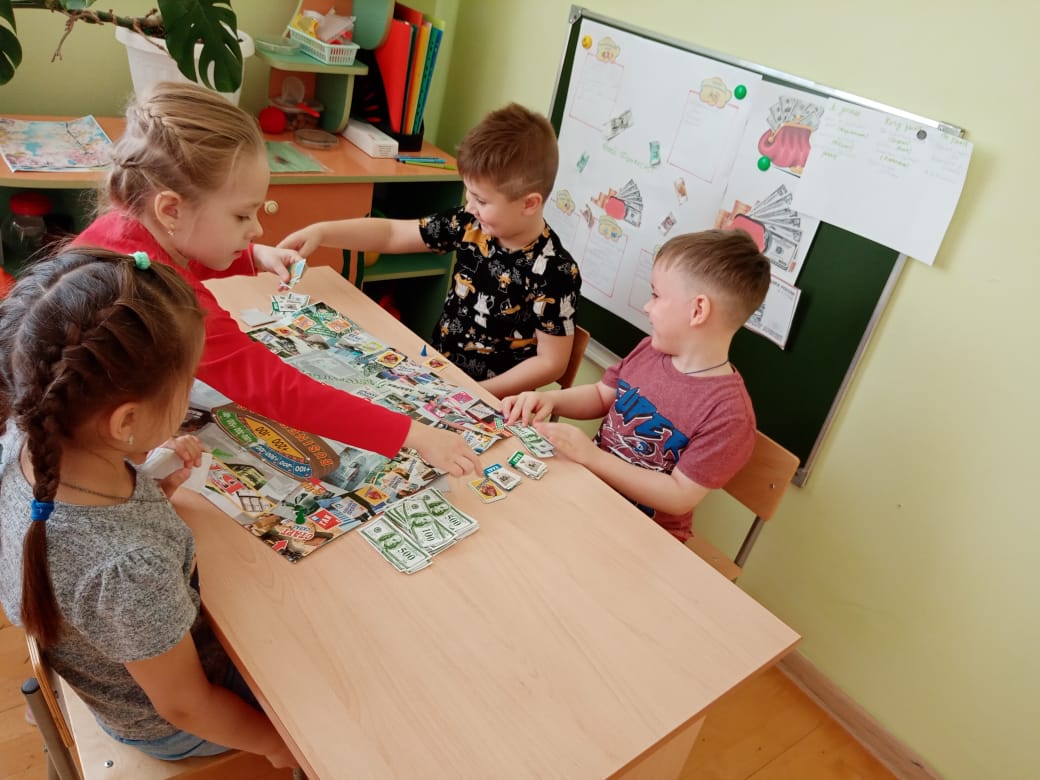 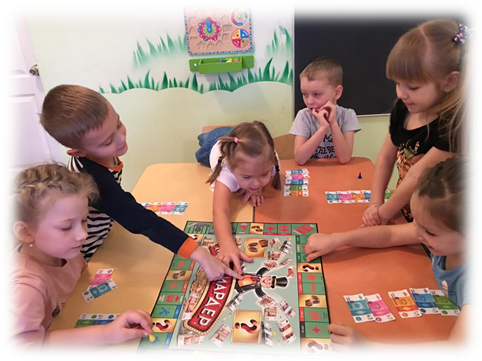 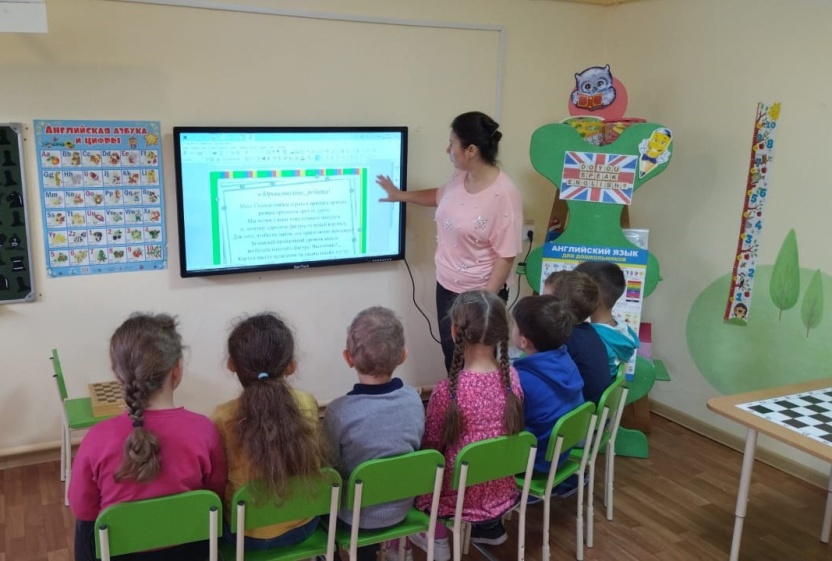 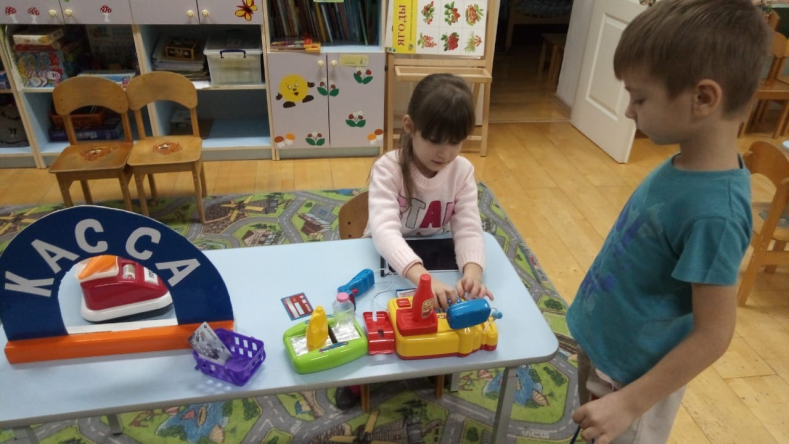 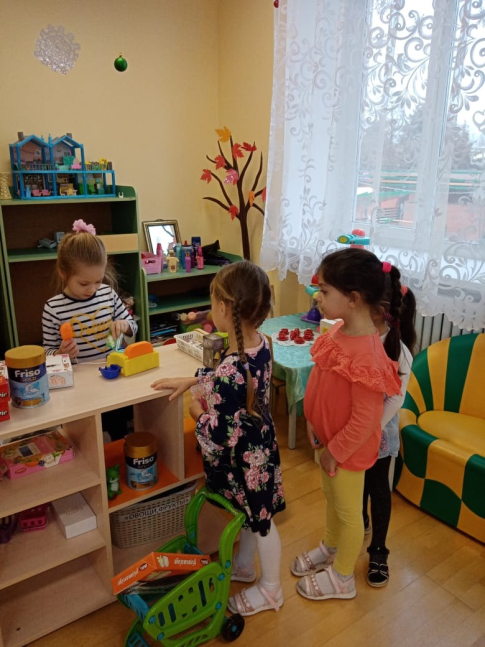 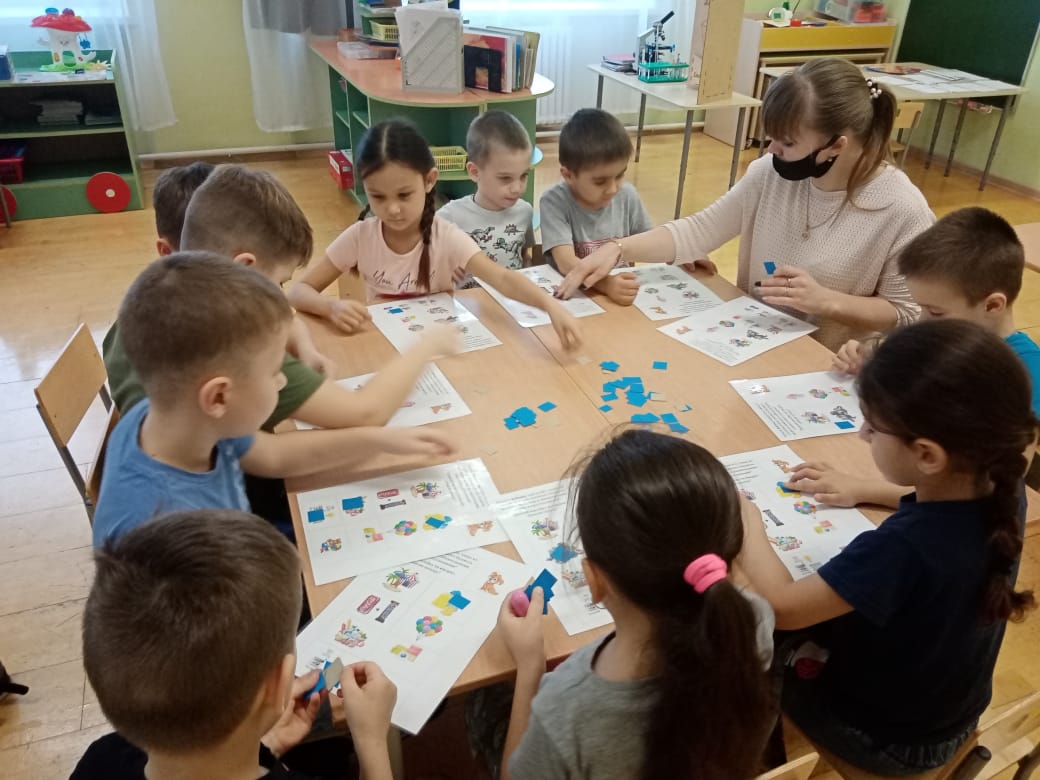 Юридическое название учреждения  (организации) Муниципальное автономное дошкольное образовательное учреждение детский сад комбинированного вида №5 станицы Кущевской муниципального образования Кущевский районУчредительМКУ «Управления образования» муниципального образования Кущевский районЮридический адрес, телефон352030  Краснодарский край Кущевский район станица Кущевская улица Советская, 35 ФИО руководителяРоманова Виктория АнатольевнаТелефон, факс, е-mailТел:8 8616855575e-mail: detsadkolobok@mail.ruСайт учрежденияhttps://kolobokds5.ru/Активная ссылка на раздел сайта, посвященному проекту, где размещены изданные инновационные продукты в формате чтенияhttps://kolobokds5.ru/index.php?option=com_content&view=article&id=495&Itemid=369 КритерииКритерий не подтверждаетсяКритерий не подтверждаетсяКритерий скорее не подтверждаетсяКритерий скорее не подтверждаетсяКритерий скорее подтверждаетсяКритерий скорее подтверждаетсяКритерий подтверждаетсяКритерий подтверждается Критерии0011223320202021202020212020202120202021Полнота разработанных нормативных правовых документов по проблеме инновационной деятельностиПолнота разработанных нормативных правовых документов по проблеме инновационной деятельностиПолнота разработанных нормативных правовых документов по проблеме инновационной деятельностиПолнота разработанных нормативных правовых документов по проблеме инновационной деятельностиПолнота разработанных нормативных правовых документов по проблеме инновационной деятельностиПолнота разработанных нормативных правовых документов по проблеме инновационной деятельностиПолнота разработанных нормативных правовых документов по проблеме инновационной деятельностиПолнота разработанных нормативных правовых документов по проблеме инновационной деятельностиПолнота разработанных нормативных правовых документов по проблеме инновационной деятельностиНаличие нормативно-правовой базы по проблеме инновационной деятельности: приказы, положения, договоры, локальные акты, инструктивные материалыСоответствие содержания нормативных правовых документов, предъявляемым к ним требованиямУнифицированность разработанных нормативно-правовых документов (возможность их использования в других ДОО)Степень разработанности методического и научно-методического обеспечения инновационной деятельности в ДООСтепень разработанности методического и научно-методического обеспечения инновационной деятельности в ДООСтепень разработанности методического и научно-методического обеспечения инновационной деятельности в ДООСтепень разработанности методического и научно-методического обеспечения инновационной деятельности в ДООСтепень разработанности методического и научно-методического обеспечения инновационной деятельности в ДООСтепень разработанности методического и научно-методического обеспечения инновационной деятельности в ДООСтепень разработанности методического и научно-методического обеспечения инновационной деятельности в ДООСтепень разработанности методического и научно-методического обеспечения инновационной деятельности в ДООСтепень разработанности методического и научно-методического обеспечения инновационной деятельности в ДООНаличие методических материалов, разработанных и/или апробированных в ходе инновационной деятельности: образовательная программа, учебно-методические пособия  Соответствие методических материалов, разработанных в условиях инновационной деятельности, государственным образовательным стандартам, действующим санитарно-гигиеническим нормам и требованиямНаличие, разработанных в результате инновационной деятельности научно-методических материалов: методические пособия, методические рекомендации, практические пособияВлияние изменений, полученных в результате инновационной деятельности, на рост профессиональных компетенций педагогических и руководящих работников ДООВлияние изменений, полученных в результате инновационной деятельности, на рост профессиональных компетенций педагогических и руководящих работников ДООВлияние изменений, полученных в результате инновационной деятельности, на рост профессиональных компетенций педагогических и руководящих работников ДООВлияние изменений, полученных в результате инновационной деятельности, на рост профессиональных компетенций педагогических и руководящих работников ДООВлияние изменений, полученных в результате инновационной деятельности, на рост профессиональных компетенций педагогических и руководящих работников ДООВлияние изменений, полученных в результате инновационной деятельности, на рост профессиональных компетенций педагогических и руководящих работников ДООВлияние изменений, полученных в результате инновационной деятельности, на рост профессиональных компетенций педагогических и руководящих работников ДООВлияние изменений, полученных в результате инновационной деятельности, на рост профессиональных компетенций педагогических и руководящих работников ДООВлияние изменений, полученных в результате инновационной деятельности, на рост профессиональных компетенций педагогических и руководящих работников ДООСтепень вовлеченности педагогических и руководящих кадров ДОО в инновационную деятельностьУдовлетворенность педагогов изменениями, происходящими в результате инновационной деятельностиПовышение уровня квалификации педагогических и руководящих работниковПовышение профессиональной активности педагогических работников образовательной организации: участие в конкурсах профессионального мастерства, семинарах, конференциях различного уровняКоличество проведенных мероприятий на базе  ДОО по теме инновационной деятельностиИнформационное сопровождение инновационной деятельностиИнформационное сопровождение инновационной деятельностиИнформационное сопровождение инновационной деятельностиИнформационное сопровождение инновационной деятельностиИнформационное сопровождение инновационной деятельностиИнформационное сопровождение инновационной деятельностиИнформационное сопровождение инновационной деятельностиИнформационное сопровождение инновационной деятельностиИнформационное сопровождение инновационной деятельностиНаличие публикаций по теме инновационной деятельности в научно-методических журналахНаличие публикаций по теме инновационной деятельности в СМИОтражение результатов инновационной деятельности на сайте ДООСоциальная значимость инновационной деятельностиСоциальная значимость инновационной деятельностиСоциальная значимость инновационной деятельностиСоциальная значимость инновационной деятельностиСоциальная значимость инновационной деятельностиСоциальная значимость инновационной деятельностиСоциальная значимость инновационной деятельностиСоциальная значимость инновационной деятельностиСоциальная значимость инновационной деятельностиУдовлетворенность заказчиков образовательной услуги качеством образования в условиях инновационной деятельностиНаличие инновационного потенциалаНаличие инновационного потенциалаНаличие инновационного потенциалаНаличие инновационного потенциалаНаличие инновационного потенциалаНаличие инновационного потенциалаНаличие инновационного потенциалаНаличие инновационного потенциалаНаличие инновационного потенциалаНаличие положительного опыта, полученного в результате инновационной деятельности.Наличие условий для повышения квалификации педагогических и руководящих работниковУчастие в сетевом взаимодействии с образовательными организациями по направлению деятельности инновационной площадки№ п/пФ.И.О педагога, должность Тема курсовой подготовкиКол-во часовНаименование организации, дата прохождения1Гросс Наталья Александровна «Методика обучения финансовой грамотности в дошкольных образовательных организациях» 72ООО «Высшая школа делового администрирования» г. Екатеринбург, 30.06.2020-27.07.2020г.2Горбач Елена Петровна«Методика обучения финансовой грамотности в дошкольных образовательных организациях» 72ООО «Высшая школа делового администрирования» г. Екатеринбург, 30.06.2020-27.07.2020г.3Жамкочян Самира Грантовна«Методика обучения финансовой грамотности в дошкольных образовательных организациях» 72ООО «Высшая школа делового администрирования» г. Екатеринбург, 30.06.2020-27.07.2020г.4Забара Светлана Николаевна«Методика обучения финансовой грамотности в дошкольных образовательных организациях» 72ООО «Высшая школа делового администрирования» г. Екатеринбург, 30.06.2020-27.07.2020г.5Катькалова Анна Леонидовна«Методика обучения финансовой грамотности в дошкольных образовательных организациях» 72ООО «Высшая школа делового администрирования» г. Екатеринбург, 30.06.2020-27.07.2020г.6Жукова Ольга Александровна«Методика обучения финансовой грамотности в дошкольных образовательных организациях» 72ООО «Высшая школа делового администрирования» г. Екатеринбург, 30.06.2020-27.07.2020г.7Колмыкова Елена Анатольевна«Методика обучения финансовой грамотности в дошкольных образовательных организациях» 72ООО «Высшая школа делового администрирования» г. Екатеринбург, 30.06.2020-27.07.2020г.8Колесник Татьяна Васильевна«Методика обучения финансовой грамотности в дошкольных образовательных организациях» 72ООО «Высшая школа делового администрирования» г. Екатеринбург, 30.06.2020-27.07.2020г.9Кириллова Анна Васильевна«Методика обучения финансовой грамотности в дошкольных образовательных организациях» 72ООО «Высшая школа делового администрирования» г. Екатеринбург, 30.06.2020-27.07.2020г.10Москаленко Наталья Александровна«Методика обучения финансовой грамотности в дошкольных образовательных организациях» 72ООО «Высшая школа делового администрирования» г. Екатеринбург, 30.06.2020-27.07.2020г.11Руденко Дина Олеговна «Методика обучения финансовой грамотности в дошкольных образовательных организациях» 72ООО «Высшая школа делового администрирования» г. Екатеринбург, 30.06.2020-27.07.2020г.12Меховская Анна Михайловна«Методика обучения финансовой грамотности в дошкольных образовательных организациях» 72ООО «Высшая школа делового администрирования» г. Екатеринбург, 30.06.2020-27.07.2020г.13Мыцык Лариса Анатольевна«Методика обучения финансовой грамотности в дошкольных образовательных организациях» 72ООО «Высшая школа делового администрирования» г. Екатеринбург, 30.06.2020-27.07.2020г.14Полтавец Валерия Александровна«Методика обучения финансовой грамотности в дошкольных образовательных организациях» 72ООО «Высшая школа делового администрирования» г. Екатеринбург, 30.06.2020-27.07.2020г.15Тамзол Эвелина Эльдаровна«Методика обучения финансовой грамотности в дошкольных образовательных организациях» 72ООО «Высшая школа делового администрирования» г. Екатеринбург, 30.06.2020-27.07.2020г.Дата Ф.И.О педагогаТема выступленияМероприятиеМуниципальный уровеньМуниципальный уровеньМуниципальный уровеньМуниципальный уровень10.07.2021Гросс Наталья АлександровнаМастер-класс для педагогов ДОУ « В мире финансовой грамотности»Постоянно действующий семинар «Внедрение и реализация дополнительной
программы «Дети в мире денег: основы финансовой
грамотности для дошкольников в МАДОУ д/с № 5»Катькалова Анна ЛеонидовнаВнедрение и реализация дополнительной программы «Первые шаги в мире финансов»Забара Светлана НиколаевнаТранслирование организованной образовательной
деятельности с воспитанниками подготовительной группы
«Бюджет семьи»Краевой  уровеньКраевой  уровеньКраевой  уровеньКраевой  уровень15.12.2020Катькалова Анна Леонидовна «Создание и реализация дополнительной образовательной программы «Первые шаги в мире финансов»Семинар «Представление инновационного педагогического опыта работы по формированию финансовой грамотности у детей старшего дошкольного возраста»Гросс Наталья Александровна «Методы и формы обучения детей дошкольного возраста основам финансовой грамотности»29.09.2021Гросс Наталья АлександровнаОбобщение опыта работы по реализации и внедрению дополнительной образовательной услуги в ДОУ «Первые шаги в мире финансов», презентация УМК по реализации программы.Внедрение программы финансовой грамотности детей дошкольного возраста в воспитательно- образовательный процесс ДОО: опыт и его диссеминация» для педагогов ДОУ Краснодарского края.08.12.2021Гросс Наталья Александровна«Финансовая грамотность в зеркале педагогического мастерства»«Условия реализации ФГОС ДО на современном этапе»Языкова Ольга Анатольевна«Финансовая грамотность в зеркале педагогического мастерства»«Условия реализации ФГОС ДО на современном этапе»Всероссийский уровеньВсероссийский уровеньВсероссийский уровеньВсероссийский уровень17.02.2021 г.Катькалова Анна Леонидовна«Формирование основ финансовой грамотности у детей старшего дошкольного возраста»Всероссийская научно-практическая конференция «Человек.Сообщество.Управление:2021»Романова Виктория Анатольевна«Формирование основ финансовой грамотности у детей старшего дошкольного возраста»29.10.2021Гросс Наталья Александровна «Детско-родительский проект «Мой бизнес-план» в рамках реализации дополнительной образовательной программы по формированию основ финансовой грамотности «Первые шаги в мире финансов» VI Всероссийской конференции «Опыт, инновации и перспективы организации исследовательской и проектной деятельности дошкольников и учащихся»Романова Виктория Анатольевна«Детско-родительский проект «Мой бизнес-план» в рамках реализации дополнительной образовательной программы по формированию основ финансовой грамотности «Первые шаги в мире финансов» 